MisieJeszcze Polska nie zginęła,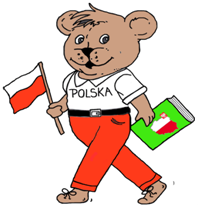 Kiedy my żyjemy.Co nam obca przemoc wzięła,Szablą odbierzemy.Marsz, marsz Dąbrowski,Z ziemi włoskiej do Polski.Za twoim przewodemZłączym się z narodem.Temat kompleksowy : Jestem Polakiem i Europejczykiem. 26- 30.04.2021Cele:zapoznanie z mapąutrwalanie swojego imienia, nazwiska i adresu zamieszkaniakształtowanie poczucia tożsamości narodowejrozwijanie współpracy w grupierozwijanie ogólnej sprawności fizycznejrozwijanie umiejętności wypowiadania się na określony tematrozwijanie sprawności manualnejutrwalenie podstawowych figur geometrycznychkształtowanie polskiej tożsamościzapoznanie z symbolami narodowymi : flagą ,godłemrozwijanie słuchu muzycznegozapoznanie z hymnem narodowymkształtowanie pojęć matematycznychpoznawanie opowieści o warszawskiej Syrence